AAA Committee Sign Up Form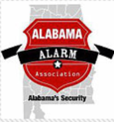 Name:______________________________________________________________Company: ___________________________________________________________Phone Number: _______________________________________________________Email Address: ________________________________________________________Check the committees you are interested in serving on:___	Financial Committee___	Membership Committee___	Program/ Event Committee 	____	Fall Trade Show 2019	____	Holiday 2019	____	Winter 2020	____	Spring 2020	____	Summer 2020	____	Trade Show (Montgomery) 2020___	Bylaws Committee___	False Alarm Committee___	Education Committee	___	CEU Committee___	Legislative Committee	___	Scholarship Committee ___	Election Committee	___	Young Security Professionals CommitteeThank you for your willingness to serve!  Through your participation, AAA plans to better meet the needs and issues of members.  This is your opportunity to be involved and let you voice be heard.  Please return this Sign-Up document to Heather Coleman Davis.PO Box 63, Montgomery, AL 36101director@alabamaalarm.orgThank you! 	Heather